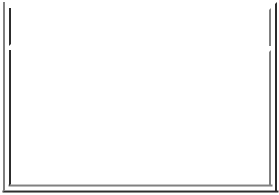 Filed pursuant to Section 16(a) of the Securities Exchange Act of 1934or Section 30(h) of the Investment Company Act of 1940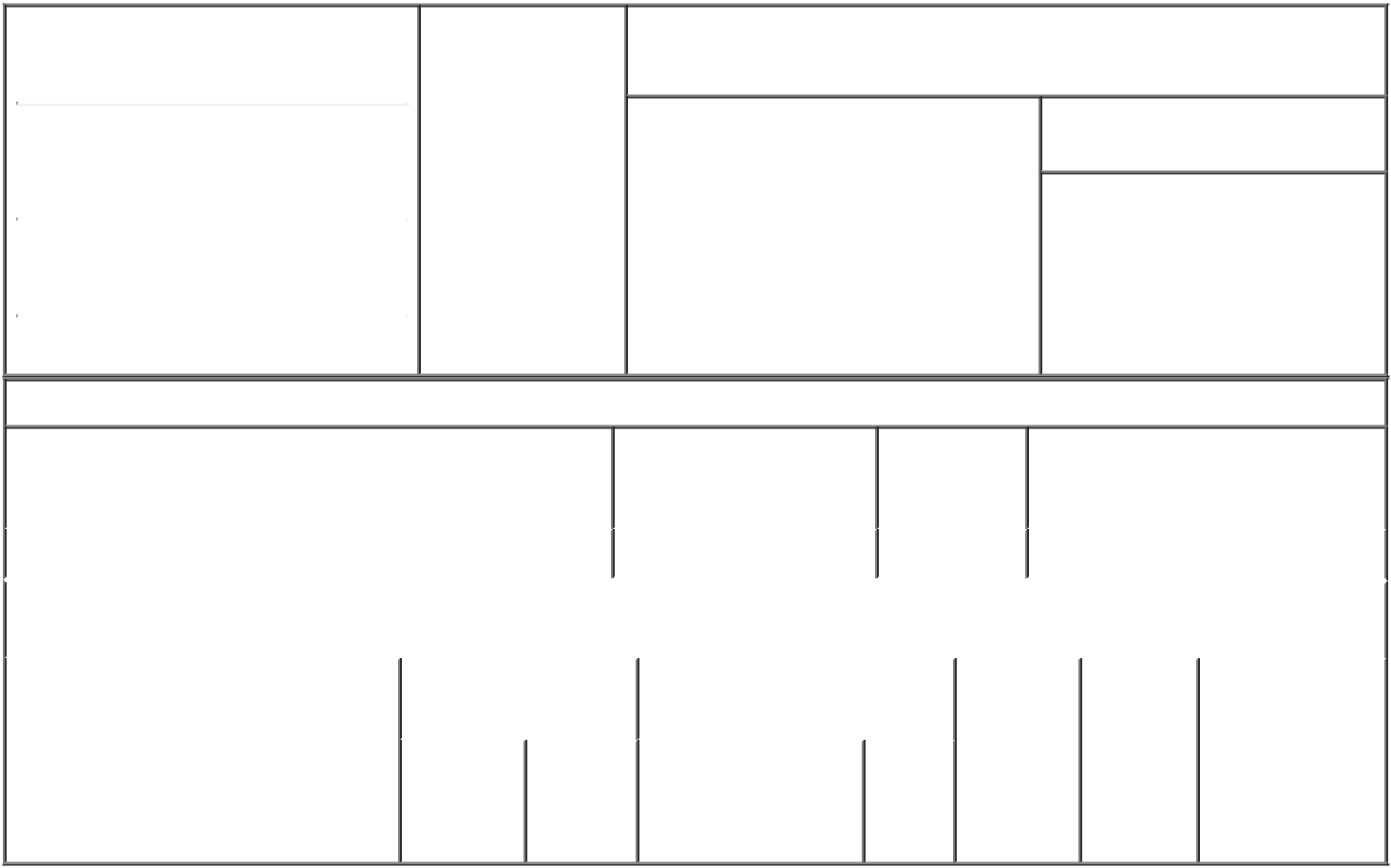 3. Issuer Name and Ticker or Trading SymbolTimkenSteel Corp [ TMST ]Relationship of Reporting Person(s) to Issuer(Check all applicable)X	Director	10% OwnerOfficer (give	Other (specifytitle below)	below)If Amendment, Date of Original Filed (Month/Day/Year)Individual or Joint/Group Filing (Check Applicable Line)Form filed by One Reporting PersonForm filed by More than One Reporting PersonTable I - Non-Derivative Securities Beneficially OwnedExplanation of Responses:Remarks:Intentional misstatements or omissions of facts constitute Federal Criminal Violations See 18 U.S.C. 1001 and 15 U.S.C. 78ff(a). Note: File three copies of this Form, one of which must be manually signed. If space is insufficient, see Instruction 6 for procedure.Persons who respond to the collection of information contained in this form are not required to respond unless the form displays a currently valid OMB Number.POWER OF ATTORNEYI, Mary Ellen Baker, a director of TimkenSteel Corporation, hereby constitute and appoint Kristine C. Syrvalin, Kristopher R. Westbrooks and Nicholas A. Yacobozzi, each of them, my true and lawful attorney or attorneys-in-fact, with full power of substitution and re-substitution, for me and in my name, place and stead, to sign on my behalf any Forms 3, 4, 5 or 144 required pursuant to the Securities Act of 1933 or the Securities Exchange Act of 1934, and to sign any and all amendments to such Forms 3, 4, 5 or 144, and to file the same with the Securities and Exchange Commission, granting unto said attorney or attorneys-in-fact, and each of them, full power and authority to do and perform each and every act and thing whatsoever that any of said attorney or attorneys-in-fact or any of them or their substitutes, may deem necessary or desirable with regard to the foregoing, in his/her or their sole discretion, with any such act or thing being hereby ratified and approved in all respects without any further act or deed whatsoever.Executed this 26 day of September, 2022 by the undersigned./s/ Mary Ellen BakerMary Ellen BakerSEC Form 3FORM 3UNITED STATES SECURITIES AND EXCHANGECOMMISSIONCOMMISSIONCOMMISSIONOMB APPROVALOMB APPROVALOMB APPROVALWashington, D.C. 20549Washington, D.C. 20549Washington, D.C. 20549OMB Number:3235-OMB Number:3235-OMB Number:0104INITIAL STATEMENT OF BENEFICIAL OWNERSHIP OF0104INITIAL STATEMENT OF BENEFICIAL OWNERSHIP OFEstimated average burdenEstimated average burdenEstimated average burdenSECURITIESresponse:0.5hours per1. Name and Address of Reporting Person*1. Name and Address of Reporting Person*1. Name and Address of Reporting Person*2. Date of EventBaker Mary EllenBaker Mary EllenRequiring StatementBaker Mary EllenBaker Mary Ellen(Month/Day/Year)11/02/2022(Last)(First)(Middle)1835 DUEBER AVE. SW1835 DUEBER AVE. SW(Street)CANTONOH44706(City)(State)(Zip)1. Title of Security (Instr. 4)2. Amount of Securities3. Ownership4. Nature of Indirect BeneficialBeneficially Owned (Instr.Form: DirectOwnership (Instr. 5)4)(D) or Indirect(I) (Instr. 5)Common Shares0DDTable II - Derivative Securities Beneficially OwnedTable II - Derivative Securities Beneficially OwnedTable II - Derivative Securities Beneficially OwnedTable II - Derivative Securities Beneficially OwnedTable II - Derivative Securities Beneficially OwnedTable II - Derivative Securities Beneficially Owned(e.g., puts, calls, warrants, options, convertible securities)(e.g., puts, calls, warrants, options, convertible securities)(e.g., puts, calls, warrants, options, convertible securities)(e.g., puts, calls, warrants, options, convertible securities)(e.g., puts, calls, warrants, options, convertible securities)(e.g., puts, calls, warrants, options, convertible securities)(e.g., puts, calls, warrants, options, convertible securities)1. Title of Derivative Security (Instr. 4)2. Date Exercisable and2. Date Exercisable and3. Title and Amount of Securities3. Title and Amount of Securities3. Title and Amount of Securities4.5.6. Nature of6. Nature ofExpiration DateExpiration DateUnderlying Derivative SecurityUnderlying Derivative SecurityUnderlying Derivative SecurityConversionOwnershipIndirect BeneficialIndirect Beneficial(Month/Day/Year)(Month/Day/Year)(Instr. 4)or ExerciseForm:Ownership (Instr.Ownership (Instr.Price ofDirect (D)5)AmountAmountPrice ofDirect (D)5)AmountAmountDerivativeor IndirectororSecurity(I) (Instr. 5)NumberNumberDateExpirationofofExercisableDateTitleSharesShares/s/ Kristine C. Syrvalin, as/s/ Kristine C. Syrvalin, as11/02/2022Attorney-in-FactAttorney-in-FactAttorney-in-Fact11/02/2022Attorney-in-FactAttorney-in-FactAttorney-in-Fact** Signature of Reporting** Signature of Reporting** Signature of ReportingDatePersonPersonPersonDatePersonPersonPersonReminder: Report on a separate line for each class of securities beneficially owned directly or indirectly.Reminder: Report on a separate line for each class of securities beneficially owned directly or indirectly.Reminder: Report on a separate line for each class of securities beneficially owned directly or indirectly.Reminder: Report on a separate line for each class of securities beneficially owned directly or indirectly.* If the form is filed by more than one reporting person, see Instruction 5 (b)(v).* If the form is filed by more than one reporting person, see Instruction 5 (b)(v).* If the form is filed by more than one reporting person, see Instruction 5 (b)(v).* If the form is filed by more than one reporting person, see Instruction 5 (b)(v).